?АРАР	                                                                     ПОСТАНОВЛЕНИЕ21 октябрь  2015 й.                                №29                           21 октября  2015 г.  Об утверждении административного Регламента предоставлениямуниципальных услуг  «Владение, пользование и распоряжение имуществом, находящимся в муниципальной собственностисельского поселения Ишмурзинский сельсовет муниципального района Баймакский район Республики Башкортостан»В   соответствии   с   Федеральными   Законами   от   06  октября  2003  года № 131-ФЗ «Об общих принципах организации местного самоуправления в Российской Федерации», от 02 мая 2006 года № 59-ФЗ «О порядке рассмотрения обращений граждан Российской Федерации» и Уставом сельского поселения Ишмурзинский сельсовет муниципального района Баймакский район Республики Башкортостан, во исполнение Федерального закона от 27 июля 2010 года № 210 – ФЗ «Об организации предоставления государственных и муниципальных услуг»  Администрация сельского поселения Ишмурзинский сельсовет муниципального района Баймакский район Республики Башкортостан                                                  ПОСТАНОВЛЯЕТ:Постановление № 38 от 03.09.2015 года «Об утверждении административного Регламента предоставления муниципальных услуг  «Владение, пользование и распоряжение имуществом, находящимся в муниципальной собственности сельского поселения Ишмурзинский сельсовет муниципального района Баймакский район Республики Башкортостан» признать утратившим силу.2. Утвердить прилагаемый административный регламент предоставления Администрацией сельского поселения Ишмурзинский сельсовет муниципального района Баймакский район Республики Башкортостан муниципальной услуги «Владение, пользование и распоряжение имуществом, находящимся в муниципальной собственности сельского поселения Ишмурзинский сельсовет муниципального района Баймакский район Республики Башкортостан»  (Приложение 1)3. Обнародовать настоящее постановление в здании Администрации сельского поселения Ишмурзинский сельсовет муниципального района Баймакский район Республики Башкортостан и разместить на официальном сайте муниципального района Баймакский район Республики Башкортостан.4. Контроль за выполнением настоящего постановления оставляю за собой.Глава сельского поселенияИшмурзинский сельсоветмуниципального района Баймакский район Республики Башкортостан:                                             Р.М.ИскужинПриложение к постановлению Администрации сельского поселения Ишмурзинский сельсовет муниципального района Баймакский район Республики Башкортостанот 21 октября  2015 г. №29АДМИНИСТРАТИВНЫЙ РЕГЛАМЕНТ«Владение, пользование и распоряжение имуществом, находящимся в муниципальной собственности»I Общие положенияАдминистративный регламент по предоставлению муниципальной услуги по владению, пользованию и распоряжению имуществом, находящимся в муниципальной собственности (далее - административный регламент) разработан в целях повышения качества владения, пользования и распоряжения имуществом, находящимся в муниципальной собственности сельского поселения Ишмурзинский сельсовет муниципального района Баймакский район Республики Башкортостан.Административный регламент определяет сроки, последовательность действий и исполнителей в рамках предоставления муниципальной услуги по владению, пользованию и распоряжению имуществом, находящимся в муниципальной собственности Сельского поселения Ишмурзинский сельсовет муниципального района Баймакский район Республики Башкортостан.1. Наименование муниципальной услугиВладение, пользование и распоряжение имуществом, находящимся в муниципальной собственности. 2. Наименование органа, предоставляющего муниципальную услугуМуниципальная услуга предоставляется Управлением муниципального имущества администрации Сельского поселения Ишмурзинский сельсовет муниципального района Баймакский район Республики Башкортостан  (далее Администрация)3. Описание заявителей, имеющих право на предоставление муниципальной услугиЗаявителями на получение муниципальной услуги являются физические лица, индивидуальные предприниматели, юридические лица, в том числе муниципальные учреждения и муниципальные предприятия.II. Требования к порядку исполнения муниципальной функции (предоставления  муниципальной услуги)1. Порядок информирования о муниципальной услуге1.1.	Порядок  информирования о муниципальной функции (муниципальной услуге).Получить муниципальную услугу можно по адресу: Республика Башкортостан, Баймакский район, с.Ишмурзино, ул.С.Игишева, 28,  кабинет   управляющего деламис 8.00 до 12.30 и с 14.00 до 17.30 по местному времени, кроме выходных и праздничных дней.Телефоны: - глава сельского поселения : 83475142638- факс:  83475142638- адрес электронной почты: ishmur-sp@yandex.ru1.2. 	Способы получения консультации по муниципальной услугеИнформация о порядке предоставления муниципальной услуги осуществляется бесплатно:	непосредственно в Администрации	с использованием средств телефонной связи;	посредством электронного информирования и электронной техники,	публикации в средствах массовой информации.Информация о процедуре предоставления муниципальной услуги сообщается по номерам телефонов для справок (консультаций), а также размещается в информационно-телекоммуникационных сетях общего пользования (в том числе в сети Интернет), публикуется в средствах массовой информации.При ответах на телефонные звонки и устные обращения специалисты подробно и в вежливой (корректной) форме информируют обратившихся по интересующим их вопросам. Ответ на телефонный звонок должен начинаться с информации о наименовании органа, в который позвонил гражданин, фамилии, имени, отчестве и должности специалиста, принявшего телефонный звонок.При невозможности специалиста, принявшего звонок, самостоятельно ответить на поставленные вопросы телефонный звонок должен быть переадресован (переведён) на другое должностное лицо или же обратившемуся гражданину должен быть сообщён телефонный номер, по которому можно получить необходимую информацию.Консультации (справки) по вопросам предоставления муниципальной услуги предоставляются специалистами, предоставляющими муниципальную услугу.	 1.2.1. Предоставление муниципальной услуги в электронном виде - предоставление муниципальной услуги с использованием информационно-коммуникационных технологий, включая осуществление электронного взаимодействия между органами государственной власти, органами местного самоуправления, иными органами и организациями, заявителями, в том числе при исполнении административных процедур.	Информация о предоставлении муниципальной услуги размещается в сети Интернет на официальном сайте администрации Сельского поселения Ишмурзинский сельсовет муниципального района Баймакский район Республики Башкортостан по адресу: ishm-bai.ucoz.ru,  также на   портале государственных и муниципальных услуг.	Информирование заявителей о порядке получения муниципальной услуги возможно в электронном виде при отправке запросов заявителей по адресу электронной почты: ishmur-sp@yandex.ru 1.3. Требования к форме и характеру взаимодействия должностных лиц с заявителями на получение муниципальной услуги.Информирование о ходе предоставления муниципальной услуги осуществляется специалистами при личном контакте с заявителями, с использованием почтовой, телефонной связи.Заявители, представившие в Администрацию документы для предоставления на праве оперативного управления или хозяйственного ведения, при передаче на праве аренды или безвозмездном пользовании имущества, находящегося в муниципальной собственности Сельского поселения Ишмурзинский сельсовет муниципального района Баймакский район Республики Башкортостан, в обязательном порядке информируются специалистами:	о принятии решения о предоставлении на праве оперативного управления или хозяйственного ведения, при передаче на праве аренды или безвозмездном пользовании имущества, находящегося в муниципальной собственности Сельского поселения Ишмурзинский сельсовет муниципального района Баймакский район Республики Башкортостан;	о принятии решения об отказе в предоставлении на праве оперативного управления или хозяйственного ведения, при передаче на праве аренды, безвозмездного пользования, доверительного управления имуществом или на ином праве, предусматривающего переход права на имущество, находящегося в муниципальной собственности Сельского поселения Ишмурзинский сельсовет муниципального района Баймакский район Республики Башкортостан;	о несоответствии представленных документов установленным требованиям.Информация о принятии решения о предоставлении либо об отказе в предоставлении на праве оперативного управления или хозяйственного ведения, при передаче на праве аренды, безвозмездном пользовании, доверительного управления имуществом или на ином праве, предусматривающего переход права на имущество, находящегося в муниципальной собственности Сельского поселения Ишмурзинский сельсовет муниципального района Баймакский район Республики Башкортостан сообщается заявителю посредством отправки соответствующего письменного уведомления.Информация о несоответствии представленных документов установленным требованиям направляется заявителю письмом.В любое время с момента приёма документов на предоставление на праве оперативного управления или хозяйственного ведения, при передаче на праве аренды или безвозмездном пользовании имущества, находящегося в муниципальной собственности Сельского поселения Ишмурзинский сельсовет муниципального района Баймакский район Республики Башкортостан, заявитель имеет право на получение сведений о прохождении процедуры предоставления муниципальной услуги.2. Правовые основания для предоставления муниципальной услугиПредоставление муниципальной услуги осуществляется в соответствии с: - Конституцией Российской Федерации;- Конституцией  Республики Башкортостан;- Налоговым кодексом Российской Федерации;- Жилищным кодексом Российской Федерации;- Федеральным законом от 06.10.2003 года  № 131-ФЗ  «Об общих принципах организации местного самоуправления в Российской Федерации»;- Федеральным законом 02.05.2006 № 59-ФЗ «О порядке рассмотрения обращений граждан Российской Федерации»;- Конституцией Республики Башкортостан;- Постановлением Правительства Республики Башкортостан от 26 декабря 2011 № 504 «О разработке и утверждении республиканскими органами исполнительной власти административных регламентов исполнения государственных функций и административных регламентов предоставления государственных услуг»;- Уставом сельского поселения Ишмурзинский сельсовет муниципального района Баймакский район Республики Башкортостан;- иными федеральными законами, нормативными правовыми актами органов местного самоуправления;- настоящим Административным регламентом.	3. Результат предоставления муниципальной услугиКонечными результатами предоставления муниципальной услуги могут являться:	Постановление  администрации Сельского поселения Ишмурзинский сельсовет муниципального района Баймакский район Республики Башкортостан   о закреплении имущества на праве оперативного управления; хозяйственного ведения,	постановление администрации Сельского поселения Ишмурзинский сельсовет муниципального района Баймакский район Республики Башкортостан о предоставлении имущества в аренду, безвозмездное пользование,  доверительное управление имуществом или на ином праве, предусматривающего переход права на имущество, соответствующий договор.	сообщение об отказе в предоставлении имущества, находящегося в муниципальной собственности Сельского поселения Ишмурзинский сельсовет муниципального района Баймакский район Республики Башкортостан.4. Условия и сроки предоставления муниципальной услуги4.1. Максимальный срок предоставления услуги, в соответствии с действующим законодательством, не должен превышать 30 дней со дня регистрации письменного обращения и прилагаемых к нему документов. Предоставление на праве аренды, безвозмездного пользования, доверительного управления имуществом или на ином праве, предусматривающего переход права на имущество объектов недвижимого имущества, находящегося в муниципальной собственности Сельского поселения Ишмурзинский сельсовет муниципального района Баймакский район Республики Башкортостан осуществляется на торгах, за исключением случаев, установленных действующим законодательством.Срок рассмотрения заявления приостанавливается на время проведения торгов.4.2. Администрация Сельского поселения Ишмурзинский сельсовет муниципального района Баймакский район Республики Башкортостан осуществляет:информирование населения о возможном предоставлении имущества, в том числе и помещений, зданий, сооружений находящихся в муниципальной собственности Сельского поселения Ишмурзинский сельсовет муниципального района Баймакский район Республики Башкортостан  в аренду, безвозмездное пользование, доверительное управление   или на ином праве, предусматривающего переход права на имущество;организацию работ по подготовке и проведению торгов по продаже права на заключение договоров аренды, безвозмездного пользования, доверительного управления   или на ином праве, предусматривающего переход права на имущество.4.3. Возможность предоставления муниципальных услуг в многофункциональных центрах будет организована после заключения в установленном порядке соглашений о взаимодействии.4.4. Особенности предоставления муниципальной услуги в электронной форме.Заявитель вправе подать запрос о предоставлении муниципальной услуги посредством электронной почты.При поступлении в Администрацию запроса по информационно-коммуникационной сети «Интернет», специалистом, ответственным за прием и выдачу документов не позднее рабочего дня, следующего за днем получения запроса, оформляет и направляет расписку о получении запроса по адресу электронной почты, указанному заявителем.Фактом направления расписки заявителю посредством электронной почты является электронная копия отправленного сообщения с указанием электронного адреса заявителя, даты и времени отправки такого сообщения и электронная запись в журнале действий программного обеспечения5. Перечень документов, необходимых для предоставления муниципальной услуги 5.1. Для предоставления имущества, находящегося в муниципальной собственности Сельского поселения Ишмурзинский сельсовет муниципального района Баймакский район Республики Башкортостан, на праве хозяйственного ведения, оперативного управления Администрация Сельского поселения Ишмурзинский сельсовет муниципального района Баймакский район Республики Башкортостан принимает постановление о закреплении имущества на соответствующем праве за муниципальными учреждениями, предприятиями.5.2. При передаче имущества, находящегося в муниципальной собственности Сельского поселения Ишмурзинский сельсовет муниципального района Баймакский район Республики Башкортостан в аренду заявителю необходимо представить:1) заявление   с  указанием наименования имущества; адреса местоположения,  цели использования на имя главы администрации Сельского поселения Ишмурзинский сельсовет муниципального района Баймакский район Республики Башкортостан.2) копия документа, удостоверяющего личность заявителя (заявителей), являющегося физическим лицом, либо личность представителя физического или юридического лица;3) копия документа, удостоверяющего права (полномочия) представителя физического или юридического лица, если с заявлением обращается представитель заявителя (заявителей);5.4.1. В случае проведения торгов по продаже права на заключение договоров аренды на объекты недвижимого имущества заявителю необходимо представить документы в соответствии с перечнем, указанным в Приказе ФАС России от 10.02.2010 № 67 «О порядке проведения конкурсов или аукционов на право заключения договоров аренды, договоров безвозмездного пользования, договоров доверительного управления имуществом, иных договоров, предусматривающих переход прав в отношении государственного или муниципального имущества, и перечне видов имущества, в отношении которого заключение указанных договоров может осуществляться путем проведения торгов в форме конкурса».Органы местного самоуправления не вправе требовать от заявителя предоставление дополнительных документов, за исключением документов, предусмотренных указанным перечнем.6. Перечень оснований для отказа в приеме документов, необходимых для предоставления муниципальной услугиДокументы  для предоставления муниципальной услуги не могут быть приняты от заявителя, в случае, если:	текст заявления написан не разборчиво, наименование юридических лиц – с сокращением, без указания мест их нахождения,	в документах имеются подчистки, приписки, зачеркнутые слова и иные не оговоренные в них исправления;	документы имеют серьезные повреждения, наличие которых не позволяет однозначно истолковать их содержание;		с заявлением о предоставлении муниципальной услуги обратилось лицо, не наделенное заявителем соответствующими  полномочиями;доверенное лицо вышло за пределы полномочий, наделенных заявителем.7. Перечень оснований для отказа в предоставлении муниципальной услугиМуниципальная услуга не предоставляется в случае, если:	документы для предоставления муниципальной услуги представлены заявителем не в полном объёме, по форме или содержанию не соответствуют требованиям действующего законодательства;	письменного отказа заявителя от предоставления муниципальной услуги;	с заявлением о предоставлении муниципальной услуги обратилось ненадлежащее лицо.8. Размер платы, взимаемой с заявителя при предоставлении муниципальной услугиМуниципальная услуга по предоставлению на праве оперативного управления или хозяйственного ведения, при передаче в безвозмездное пользование имущества, находящегося в муниципальной собственности Сельского поселения Ишмурзинский сельсовет муниципального района Баймакский район Республики Башкортостан, предоставляется бесплатно. Муниципальная услуга по предоставлению на праве аренды имущества, находящегося в муниципальной собственности  Сельского поселения Ишмурзинский сельсовет муниципального района Баймакский район Республики Башкортостан  за плату на условиях договора аренды.9. Требования к местам предоставления муниципальной услуги9.1. Прием заинтересованных лиц осуществляется в   администрации Сельского поселения Ишмурзинский сельсовет муниципального района Баймакский район Республики Башкортостан. Организация приема осуществляется в соответствии с графиком, приведенным в пункте 2.1. настоящего РегламентаДля ожидания приема, заполнения необходимых для исполнения муниципальной услуги документов отводятся места, оборудованные стульями, столами.	Рабочее место (рабочая зона) специалиста оборудуется телефоном, компьютером с возможностью доступа к информационной системе Администрации РМР, печатающим устройствам, позволяющим своевременно и в полном объеме исполнять функцию.	Место информирования, предназначенное для ознакомления заявителей с информационными материалами, оборудуется информационным стендом.10. Показатели доступности и качества муниципальной услуги	Показателями, по которым динамика роста свидетельствует об эффективности деятельности органов местного самоуправления в сфере оказания муниципальной услуги, являются:удовлетворенность населения доступностью и качеством предоставления муниципальной услуги в сфере владения, пользования и распоряжения имуществом, находящимся в муниципальной собственности Сельского поселения Ишмурзинский сельсовет муниципального района Баймакский район Республики Башкортостан;степень внедрения в муниципальном образовании современных организационно-экономических и финансовых моделей управления муниципальным имуществом, мотивирующих учреждения, предприятия на сокращение неэффективных расходов, повышение качества и объема предоставляемых услуг.эффективность использования кадровых, материально-технических и финансовых ресурсов для обеспечения  муниципальной услуги  требуемого качества.доступность получения муниципальной услуги, как посредством личного обращения заявителей, так и с использованием современных информационно-коммуникационным технологий, являющихся важнейшим условием реализации возможностей информационного общества. 	Доступ к информационно-коммуникационным технологиям определяется комбинацией существования и доступности телекоммуникационной инфраструктуры самой по себе (прежде всего Интернета), а также необходимого аппаратно-программного обеспечения. Качество и пропускная способность сетей наряду с удобством и развитостью сервиса поставщиков телекоммуникационных услуг и информационно технологических компаний также являются существенным параметром доступности информационно коммуникационных технологий.	В результате реализации настоящего административного регламента будут:созданы условия для обеспечения эффективности, открытости, прозрачности и доступности муниципальной услуги, повысится организационно-управленческий потенциал, авторитет и эффективность деятельности органов местного самоуправления;созданы условия для улучшения качества изданных актов органов местного самоуправления, а также повышения уровня их исполнения.III Административные процедуры1. Описание последовательности действий при предоставлении муниципальной услугиПоследовательность административных процедур, выполняемых при предоставлении муниципальной услуги, показана на блок-схеме в приложении 1 к административному регламенту. Предоставление муниципальной услуги по предоставлению на праве оперативного управления или хозяйственного ведения, при передаче в аренду, в безвозмездное пользование имущества, находящегося в муниципальной собственности Сельского поселения Ишмурзинский сельсовет муниципального района Баймакский район Республики Башкортостан, включает в себя административные процедуры, соответствующие на момент исполнения процедуры действующему законодательству, а именно:	прием документов на предоставление имущества на соответствующем праве, регистрация документов в книге учета входящих документов;	установление оснований для отказа или приостановления организации процесса предоставления имущества на соответствующем праве;	организация работ по подготовке и проведению торгов по продаже права на заключение договоров аренды (в случаях, предусмотренных существующим законодательством);	оформление договора аренды, безвозмездного пользования, доверительного управления имуществом, иного договора, акта приема-передачи имущества и сопутствующих документов для передачи в орган, осуществляющий государственную регистрацию прав на недвижимое имущество и сделок с ним, в случаях, предусмотренных действующим законодательством;	выдача документов заявителю  (представителю заявителя),1.1. Прием и регистрация документовСпециалист Администрации, ответственный за прием документов, в течение рабочего дня вносит в книгу учета входящих документов запись о приеме документов в соответствии с  Правилами ведения книг учета документов:	порядковый номер;	дату приема;	данные о заявителе;	сведения об имуществе, подлежащем предоставлению;	свою фамилию и инициалы.	Основанием для инициирования процедуры предоставления муниципальной услуги является поступление обращения заявителей, их представителей в администрацию Сельского поселения Ишмурзинский сельсовет муниципального района Баймакский район Республики Башкортостан с комплектом документов, необходимых для оказания муниципальной услуги.Специалист, ответственный за предоставления муниципальной услуги, при получении документов для работы, устанавливает личность заявителя или полномочия представителя заявителя действовать от его имени, в том числе проверяет наличие документа, удостоверяющего личность заявителя.Специалист ответственный за предоставление муниципальной услуги, проверяет наличие всех необходимых документов, исходя из соответствующего перечня документов, предъявляемых для инициации процедуры предоставления муниципальной услуги.Специалист, ответственный за предоставление муниципальной услуги, проверяет соответствие предъявленных документов установленным требованиям, удостоверяясь в том, что:	тексты документов написаны разборчиво, наименование юридических лиц - без сокращения, с указанием мест их нахождения,	фамилии, имена, отчества физических лиц, адреса их мест жительства написаны полностью и указан почтовый адрес;	в документах нет подчисток, приписок, зачеркнутых слов и иных не оговоренных в них исправлений;	документы не имеют серьезных повреждений, наличие которых не позволяет однозначно истолковать их содержание.Специалист, ответственный за предоставление муниципальной услуги,
устанавливает подлинность предъявленных экземпляров оригиналов и сверяет с их копиями.При установлении фактов отсутствия необходимых документов,
несоответствия предъявленных документов требованиям, специалист, ответственный за исполнение муниципальной услуги, в течение рабочее дней с момента регистрации заявления письменно уведомляет заявителя о наличии препятствий для инициации процедуры предоставления имущества, объясняет заявителю содержание выявленных недостатков в предъявленных документах и предлагает принять меры по их устранению.          1.2. Организация работ по предоставлению муниципальной услугиСпециалисты Администрации  организуют работы по предоставлению муниципальной услуги, оформляя при этом необходимые документы согласно действующему  законодательству, при подготовке пакета документов для предоставления муниципальной услуги для всех случаев, установленных действующим законодательством.1.3. Оформление договоров аренды, безвозмездного пользования, доверительного управлениях, иных договоров  и актов приема- передачи имуществаОснованием для оформления договора аренды, безвозмездного пользования, доверительного управлениях, иных договоров  и акта приема-передачи имущества при
предоставлении   имущества, находящегося в муниципальной собственности Сельского поселения Ишмурзинский сельсовет муниципального района Баймакский район Республики Башкортостан, юридическим и физическим лицам, является протокол подведения итогов аукциона или конкурса (в случае, если  проведение торгов для предоставления имущества в соответствии с действующим законодательством является обязательным) , постановление администрации Сельского поселения Ишмурзинский сельсовет муниципального района Баймакский район Республики Башкортостан   о предоставлении на соответствующем праве имуществаользование, ого пользования , находящегося в муниципальной собственности Сельского поселения Ишмурзинский сельсовет муниципального района Баймакский район Республики Башкортостан в порядке, установленном законодательством.Проект соответствующего постановления разрабатывается специалистом   администрации Сельского поселения Ишмурзинский сельсовет муниципального района Баймакский район Республики Башкортостан, ответственным за оформление договора аренды, безвозмездного пользования, доверительного управлениях, иных договоров  и акта приема - передачи имущества в безвозмездное пользование или  аренду и направляется в администрацию Сельского поселения Ишмурзинский сельсовет муниципального района Баймакский район Республики Башкортостан для проведения правовой экспертизы.Договор и акт приема-передачи имущества оформляются специалистом администрации Сельского поселения Ишмурзинский сельсовет муниципального района Баймакский район Республики Башкортостан, ответственным за предоставление муниципальной услуги, в 3-х экземплярах.  Договор  и акт приема-передачи имущества подписываются с одной стороны главой  Сельского поселения Ишмурзинский сельсовет муниципального района Баймакский район Республики Башкортостан, с другой - физическим (-ми) или юридическим (-ми) лицом (-ами), которым предоставляется данное имущество, либо их полномочным представителем по доверенности.Договор   и акт приема-передачи имущества приобщаются к документам, поступившим и сформированным в ходе процедуры предоставления имущества на соответствующем праве.Срок выполнения административной процедуры не превышает 20 дней.1.4. Выдача документовСпециалист  администрации Сельского поселения Ишмурзинский сельсовет муниципального района Баймакский район Республики Башкортостан, выдающий документы, устанавливает личность заявителя, в том числе проверяет документ, удостоверяющий личность.Специалист, выдающий документы, делает записи в книге учета выданных договоров и актов приема-передачи имущества.Специалист, выдающий документы, знакомит заявителя с перечнем выдаваемых документов (оглашает название выдаваемых документов). Заявитель расписывается в получении договора, акта приема-передачи имущества и получении иных документов.Оставшиеся после выдачи документы передаются в порядке делопроизводства для помещения в дело (формирования дела) правоустанавливающих документов.Срок выполнения административной процедуры не превышает 2 дней.IV. Формы контроля за исполнением административного регламентаТекущий контроль осуществляется путём проведения должностным лицом, ответственным за организацию работы по предоставлению муниципальной услуги, проверок соблюдения и исполнения уполномоченными должностными лицами, ответственными за исполнение административных действий, положений административного регламента.Текущий контроль осуществляется постоянно.Контроль за полнотой и качеством предоставления муниципальной услуги включает в себя выявление и устранение нарушений прав заявителей, рассмотрение, принятие решений и подготовку ответов на обращения заявителей, содержащие жалобы на решения, действия (бездействие) должностных лиц, а также проверку исполнения положений административного регламента.Ответственность за предоставление муниципальной услуги возлагается на управляющего делами администрации Сельского поселения Ишмурзинский сельсовет муниципального района Баймакский район Республики Башкортостан.Уполномоченные должностные лица администрации, ответственные за предоставление муниципальной услуги, несут персональную ответственность за сроки и порядок исполнения административных процедур, указанных в настоящем регламенте, решения, действия (бездействие), принимаемые в ходе осуществления муниципальной услуги.Персональная ответственность должностных лиц администрации закрепляется в их должностных инструкциях (регламентах) в соответствии с требованиями законодательства.V. Досудебный порядок обжалования решений и действий (бездействия) органа, предоставляющего муниципальную услугуЗаявители имеют право на обжалование действий (бездействия) и решений, осуществляемых (принятых) в ходе предоставления муниципальной услуги на основании административного регламента в административном (досудебном) и (или) судебном порядке в соответствии с действующим законодательством.Заявитель может обратиться с жалобой на решение или действие (бездействие), осуществляемое (принятое) на основании настоящего Административного регламента (далее - обращение), устно к главе Сельского поселения, либо письменно на имя главы Сельского поселения, а также путем направления жалобы по почте, через многофункциональный центр, официальный сайт Администрации сельского поселения  Ишмурзинский сельсовет, единый портал государственных и муниципальных услуг либо региональный портал государственных и муниципальных услуг.Жалоба, поступившая в Администрацию сельского поселения Ишмурзинский сельсовет муниципального района Баймакский район Республики Башкортостан, подлежит рассмотрению главой сельского поселения в течение пятнадцати рабочих дней со дня ее регистрации, а в случае обжалования отказа органа, предоставляющего  муниципальную услугу, должностного лица органа, предоставляющего муниципальную услугу, в приеме документов у заявителя либо в исправлении допущенных опечаток и ошибок или в случае обжалования нарушения установленного срока таких исправлений - в течение пяти рабочих дней со дня ее регистрации.Заявители могут сообщить о нарушении своих прав и законных интересов, противоправных решениях, действиях или бездействии должностных лиц, нарушении положений настоящего административного регламента, некорректном поведении или нарушении служебной этики по номерам телефонов, по электронной почте, на Интернет-сайте администрации Сельского поселения Ишмурзинский сельсовет муниципального района Баймакский район Республики Башкортостан.По результатам рассмотрения обращения должностным лицом администрации, ответственным за рассмотрение обращения, принимается решение об удовлетворении требований заявителя либо об отказе в удовлетворении.Мотивированный письменный ответ по поставленным в обращении вопросам, содержащий результаты рассмотрения обращения, направляется заявителю по почтовому адресу, указанному в обращении.В случае установления в ходе или по результатам рассмотрения жалобы признаков состава административного правонарушения или преступления Глава сельского поселения Ишмурзинский сельсовет муниципального района Баймакский район Республики Башкортостан, незамедлительно направляет имеющиеся материалы в органы прокуратурыБЛОК -СХЕМАБАШ?ОРТОСТАН РЕСПУБЛИКА№Ы БАЙМА? РАЙОНЫ МУНИЦИПАЛЬ РАЙОНЫНЫ*ИШМЫР:А  АУЫЛ  СОВЕТЫАУЫЛ БИЛ»М»№ЕХАКИМИ»ТЕ453655, Байма7 районы,Ишмыр6а  ауылы, C.Игишев урамы,28Тел. 8(34751) 4-26-38ishmur-sp@yandex.ru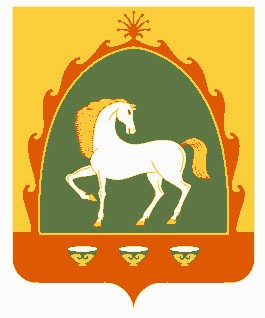 РЕСПУБЛИКА БАШКОРТОСТАН АДМИНИСТРАЦИЯ СЕЛЬСКОГО ПОСЕЛЕНИЯИШМУРЗИНСКИЙ СЕЛЬСОВЕТМУНИЦИПАЛЬНОГО РАЙОНАБАЙМАКСКИЙ РАЙОН453655 , Баймакский  район,с.Ишмурзино, ул.С.Игишева,28Тел. 8(34751) 4-26-38ishmur-sp@yandex.ruИНН 0254002114    КПП 025401001     ОГРН 1020201544032ИНН 0254002114    КПП 025401001     ОГРН 1020201544032ИНН 0254002114    КПП 025401001     ОГРН 1020201544032Приложение 1к административному регламенту